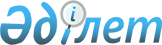 Об определении условий, объема и целевого назначения выпуска государственных ценных бумаг местным исполнительным органом города АлматыПостановление акимата города Алматы от 24 апреля 2020 года № 2/131. Зарегистрировано Департаментом юстиции города Алматы 24 апреля 2020 года № 1619
      В соответствии со статьей 27 Закона Республики Казахстан от 23 января 2001 года "О местном государственном управлении и самоуправлении в Республике Казахстан" и постановлением Правительства Республики Казахстан от 22 апреля 2020 года № 235 "О внесении изменения и дополнений в постановление Правительства Республики Казахстан от 20 марта 2020 года № 126 "О мерах по реализации Указа Президента Республики Казахстан от 16 марта 2020 года № 287 "О дальнейших мерах по стабилизации экономики", акимат города Алматы ПОСТАНОВЛЯЕТ:
      1. Определить следующие условия, объем и целевое назначение выпуска местным исполнительным органом города Алматы государственных ценных бумаг для обращения на внутреннем рынке:
      1) условия:
      год выпуска государственных ценных бумаг – 2020 год;
      вид ценных бумаг – государственные ценные бумаги, выпускаемые местным исполнительным органом города республиканского значения, для финансирования строительства кредитного жилья по пилотному проекту "Шанырақ" в период действия чрезвычайного положения в рамках реализации Государственной программы жилищно-коммунального развития "Нұрлы жер" на 2020 – 2025 годы;
      2) объем – не более 50 000 000 000 (пятьдесят миллиардов) тенге;
      3) целевое назначение – финансирование строительства кредитного жилья по пилотному проекту "Шанырақ" в период действия чрезвычайного положения в рамках реализации Государственной программы жилищно-коммунального развития "Нұрлы жер" на 2020 – 2025 годы.
      2. Управлению стратегии и бюджета города Алматы в установленном законодательством порядке обеспечить государственную регистрацию настоящего постановления в органах юстиции с размещением на интернет-ресурсе акимата города Алматы.
      3. Контроль за исполнением постановления "Об определении условий, объема и целевого назначения выпуска государственных ценных бумаг местным исполнительным органом города Алматы" возложить на заместителя акима города Алматы Усерова И.Е.
      4. Настоящее постановление вводится в действие со дня первого официального опубликования.
					© 2012. РГП на ПХВ «Институт законодательства и правовой информации Республики Казахстан» Министерства юстиции Республики Казахстан
				
      Аким города Алматы 

Б. Сагинтаев
